О создании Общественного совета при Государственной жилищной инспекции Липецкой области            В целях обеспечения принципов открытости, прозрачности информации о контрактной системе  в сфере закупок, обеспечения конкуренции, стимулирования инноваций, единства контрактной системы в сфере закупок, эффективности осуществления закупок, не допущения закупок товаров, работ, услуг, которые имеют избыточные потребительские свойства или являются предметами  роскоши в соответствии с законодательством Российской Федерации	ПРИКАЗЫВАЮ:          1.Создать Общественный совет при Государственной жилищной инспекции Липецкой области по вопросам осуществления закупок для Липецкой области.          2. Утвердить Положение об Общественном совете при Государственной жилищной инспекции Липецкой области (Приложение 1).           3. Утвердить состав Общественного совета при Государственной жилищной инспекции Липецкой области по вопросам осуществления закупок для нужд инспекции (Приложение 2).         4. Контроль за исполнением приказа оставляю за собой.Руководитель инспекции			       	                              Д.В. НадеевПоложение
об общественном совете при государственной жилищной инспекции Липецкой области                                              I. Общие положения      1. Общественный совет при государственной жилищной инспекции Липецкой  области (далее - Общественный совет) является совещательно-консультативным органом.      2. Общественный совет обеспечивает взаимодействие граждан Липецкой  области и организаций (в том числе общественных объединений) с государственной жилищной инспекцией Липецкой  области (далее – Госжилинспекция) в целях учета потребностей и интересов граждан, защиты их прав и свобод, а также прав общественных объединений при формировании и реализации государственной политики в сфере жилищно-коммунального хозяйства.      3. Общественный совет в своей деятельности руководствуется Конституцией Российской Федерации, федеральными конституционными законами, федеральными законами, указами и распоряжениями Президента Российской Федерации, постановлениями и распоряжениями Правительства Российской Федерации, Уставом Липецкой области, законами Липецкой области и иными нормативными правовыми актами Липецкой области, а также настоящим Положением.      4. Общественный совет формируется на основе добровольного участия в его деятельности граждан и организаций (в том числе общественных объединений).      5. Решения Общественного совета носят рекомендательный характер.                                            II. Основные задачи      6. Основными задачами Общественного совета являются: - оптимизация взаимодействия граждан и организаций (в том числе общественных объединений) с Госжилинспекцией при формировании и реализации государственной политики в сфере жилищно-коммунального хозяйства; - проведение общественной экспертизы проектов законов Липецкой области и иных нормативных правовых актов по вопросам, находящимся в компетенции Госжилинспекции; - выдвижение и обсуждение общественных инициатив, связанных с деятельностью Госжилинспекции; - содействие организации взаимодействия Госжилинспекции с гражданами, правозащитными, научными, общественными объединениями, средствами массовой информации; - выработка рекомендаций Госжилинспекции по основным направлениям ее деятельности, в том числе, в определении приоритетов в области государственной поддержки профильных общественных объединений и иных объединений граждан Липецкой области; - обсуждение предложений по реализации полномочий Госжилинспекции; - анализ мнения граждан о деятельности Госжилинспекции и доведение полученной обобщенной информации до руководителя Госжилинспекции.                                      III. Права Общественного совета      7. Права, которыми обладает Общественный совет для решения возложенных на него задач: - запрашивать и получать по согласованию с руководителем Госжилинспекции информацию о деятельности Госжилинспекции и ее отделов, необходимую для осуществления деятельности Общественного совета; - заслушивать на своих заседаниях в порядке, установленном руководителем Госжилинспекции, информацию отделов Госжилинспекции по вопросам, касающимся положения дел в отрасли; - вносить руководителю Госжилинспекции предложения по совершенствованию деятельности Госжилинспекции или ее отделов; - создавать по вопросам, отнесенным к компетенции Общественного совета, комиссии и рабочие группы, в состав которых могут входить по согласованию с руководителем Госжилинспекции сотрудники Госжилинспекции, а также граждане и представители организаций (в том числе общественных объединений); - принимать участие в порядке, определенном руководителем Госжилинспекции, в работе аттестационных и конкурсных комиссий.                       IV. Порядок формирования Общественного совета       8.Отбор кандидатов в члены Общественного совета осуществляется на основе гласности и добровольного участия в деятельности Общественного совета.      9.Состав Общественного совета определяется на основе предложений структур гражданского общества, областных и общероссийских общественных организаций, политических партий, осуществляющих свою деятельность на территории Липецкой области, и включает не менее 5 членов. При этом поименный состав Общественного совета формируется из числа граждан Российской Федерации, проживающих на территории области, достигших возраста восемнадцати лет, обладающих знаниями и навыками, позволяющими решать задачи, возложенные на Общественный совет.      10. Граждане, получившие предложения войти в состав Общественного совета, уведомляют руководителя Госжилинспекции о своем согласии либо отказе войти в состав Общественного совета.      11. Количественный и персональный состав Общественного совета утверждается приказом руководителя Госжилинспекции.                     V.  Организация деятельности Общественного совета      12. Общественный совет осуществляет свою деятельность по мере необходимости.      13. В состав Общественного совета входят следующие лица: председатель Общественного совета, заместитель председателя, секретарь и члены Общественного совета, которые участвуют в его работе на общественных началах.       14. Председатель Общественного совета, его заместители и секретарь Общественного совета избираются из состава Общественного совета на организационном заседании путем открытого голосования.      15. Председатель Общественного совета: - руководит деятельностью Общественного совета, проводит заседания Общественного совета, распределяет обязанности между членами Общественного совета, дает им поручения; - определяет приоритетные направления деятельности Общественного совета; - определяет место, время и утверждает повестку дня заседания Общественного совета; - проводит заседания Общественного совета; - подписывает от имени Общественного совета все документы, связанные с выполнением возложенных на Общественный совет задач; - представляет Общественный совет по вопросам, относящимся к его компетенции.      16. Заместитель председателя Общественного совета: - обеспечивает организацию взаимодействия Общественного совета с отделами Госжилинспекции, правозащитными, научными, общественными объединениями; - исполняет обязанности председателя Общественного совета в его отсутствие.      17. Секретарь Общественного совета: - организует текущую деятельность Общественного совета; - координирует деятельность членов Общественного совета; - организует и осуществляет контроль за выполнением поручений председателя Общественного совета и его заместителя; - согласовывает с руководителем Госжилинспекции и председателем Общественного совета место и повестку дня заседания Общественного совета и список лиц, приглашенных на его заседание; - информирует членов Общественного совета о месте, времени проведения и повестке дня очередного заседания, обеспечивает их необходимыми справочно-информационными материалами; - обеспечивает во взаимодействии с членами Общественного совета подготовку информационно-аналитических материалов к заседанию по вопросам, включенным в повестку дня; - ведет делопроизводство Общественного совета.      18. Члены Общественного совета имеют право: - доступа к информации и другим материалам, рассматриваемым на заседаниях; - в случае несогласия с принятым решением изложить письменно свое особое мнение, которое подлежит обязательному приобщению к протоколу заседания; - возглавлять и участвовать в образуемых Общественным советом рабочих - знакомиться с обращениями граждан, поступающими в Госжилинспекцию, а также с результатами рассмотрения таких обращений; - участвовать в порядке, установленном руководителем Госжилинспекции, в работе совещаний, проводимых в Госжилинспекции.      19. Членами Общественного совета могут являться граждане Российской Федерации, достигшие 18-летнего возраста.       20. Члены Общественного совета: - участвуют в мероприятиях, проводимых Общественным советом, а также в подготовке материалов по рассматриваемым вопросам; - знакомятся с документами, касающимися рассматриваемых проблем, высказывают свое мнение по существу обсуждаемых вопросов, замечания и предложения по проектам принимаемых решений и протоколу заседания Общественного совета; - обладают равными правами при обсуждении вопросов о голосовании; - обязаны лично участвовать в заседаниях Общественного совета и не вправе делегировать свои полномочия другим лицам.      21. По согласованию с руководителем Госжилинспекции члены Общественного совета вправе принимать участие в проводимых Госжилинспекцией мероприятиях.      22. Основной формой деятельности Общественного совета являются заседания, которые проводятся по мере необходимости.       23. За месяц до начала заседания члены Общественного совета вносят предложения в повестку и готовят для обсуждения документы, которые доводятся до сведения руководителя Госжилинспекции.      24. Заседания Общественного совета ведет председатель Общественного совета или по его поручению его заместитель.       25. Заседание Общественного совета считается правомочным, если на нем присутствует более половины состава лиц, входящих в Общественный совет.      26. Решения общественного совета принимаются простым большинством голосов присутствующих на заседании лиц, входящих в состав Общественного совета.      27. В случае равенства голосов решающим является голос председательствующего на заседании Общественного совета.      28. Решения, принимаемые на заседании Общественного совета, оформляются протоколом, который подписывают председательствующий на заседании.       29. Копии протокола заседания Общественного совета рассылаются его членам и организациям, представители которых принимали участие в заседании.       30. Госжилинспекция по запросам Общественного совета представляет в 30-дневный срок необходимые сведения, за исключением сведений, составляющих государственную и иную охраняемую действующим законодательством тайну.      31. Организационно-техническое обеспечение деятельности Общественного совета возлагается на Госжилинспекцию.СОСТАВобщественного совета при государственной жилищной инспекции Липецкой области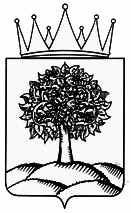 ИСПОЛНИТЕЛЬНЫЙ ОРГАН ГОСУДАРСТВЕННОЙ ВЛАСТИ ЛИПЕЦКОЙ ОБЛАСТИГОСУДАРСТВЕННАЯ ЖИЛИЩНАЯ ИНСПЕКЦИЯ ЛИПЕЦКОЙ ОБЛАСТИПРИКАЗИСПОЛНИТЕЛЬНЫЙ ОРГАН ГОСУДАРСТВЕННОЙ ВЛАСТИ ЛИПЕЦКОЙ ОБЛАСТИГОСУДАРСТВЕННАЯ ЖИЛИЩНАЯ ИНСПЕКЦИЯ ЛИПЕЦКОЙ ОБЛАСТИПРИКАЗИСПОЛНИТЕЛЬНЫЙ ОРГАН ГОСУДАРСТВЕННОЙ ВЛАСТИ ЛИПЕЦКОЙ ОБЛАСТИГОСУДАРСТВЕННАЯ ЖИЛИЩНАЯ ИНСПЕКЦИЯ ЛИПЕЦКОЙ ОБЛАСТИПРИКАЗ 23.06.2016г. Липецк                              №  345Приложение 1
к приказу
Государственной жилищной инспекции по Липецкой области«Об общественном совете»Приложение 2
к приказу
Государственной жилищной инспекции по Липецкой области«Об общественном совете»Представитель - ГОАОУ ДПО «Липецкий областной учебно-курсовой комбинат»Фетисова Любовь АлександровнаПредставитель - Липецкого филиала РАНХиГСЯковлев Никита АлександровичПредставитель - Липецкой торгово-промышленной палатыГольцов Василий АнатольевичПредставитель - Ассоциации «Совета муниципальных образований Липецкой области»Луговских Марина ВячеславовнаПредставитель – Липецкой областной организации общероссийского профсоюза работников жизнеобеспеченияСеменов Виктор Андреевич